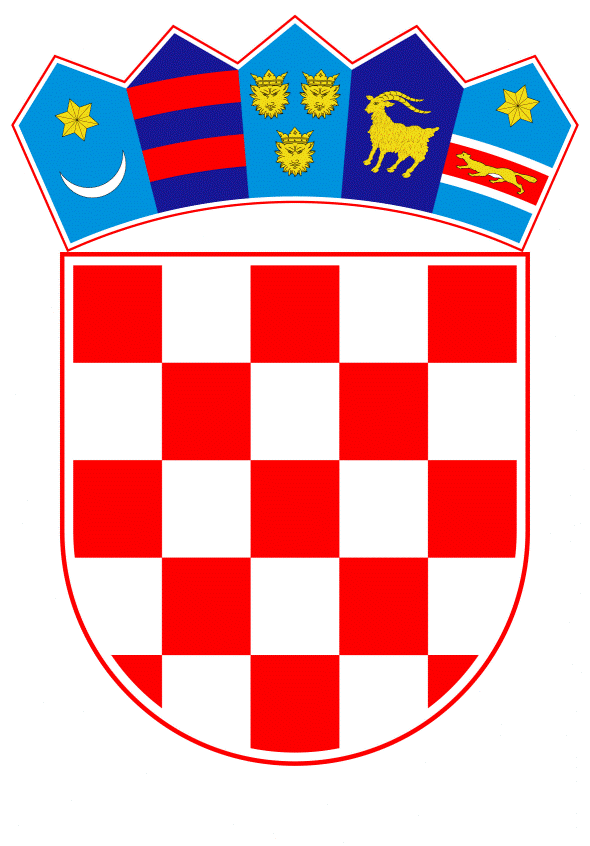 VLADA REPUBLIKE HRVATSKEZagreb, 9. srpnja 2020.______________________________________________________________________________________________________________________________________________________________________________________________________________________________PRIJEDLOG Na temelju članka 31. stavka 3. Zakona o Vladi Republike Hrvatske (Narodne novine, br. 150/11, 119/14, 93/16 i 116/18) i članka 99. stavak 4. Zakona o sprječavanju pranja novca i financiranja terorizma (Narodne novine, broj 108/17, 39/19), Vlada Republike Hrvatske je na sjednici održanoj ____ 2020. donijelaZAKLJUČAKPrihvaća se Godišnje izvješće o radu Ureda za sprječavanje pranja novca za 2019. koje je Vladi Republike Hrvatske dostavilo Ministarstvo financija, aktom Klasa: 470-04/20-04/1, Urbroj: 513-12-1-2/032-20-7, od 17. lipnja 2020.Klasa:Urbroj:Zagreb, _____. 2020.PREDSJEDNIK VLADEmr. sc. Andrej PlenkovićOBRAZLOŽENJETemeljem odredbi članka 99. stavak 4. Zakona o sprječavanju pranja novca i financiranja terorizma (Narodne novine broj 108/17, 39/19; dalje u tekstu: Zakon), Ured za sprječavanje pranja novca (dalje u tekstu: Ured) putem Ministarstva financija podnosi Vladi Republike Hrvatske izvještaj o radu jednom godišnje. Ured je sukladno Zakonu i međunarodnim standardima operativno neovisna i samostalna središnja nacionalna jedinica nadležna za :provođenje operativnih analiza sumnjivih transakcija zaprimljenih od banaka i drugih obveznika te analizu drugih informacija u vezi s pranjem novca, povezanim predikatnim kaznenim djelima i financiranjem terorizma (čl.101. st. 1. Zakona)dostavljanje rezultata svojih operativnih analiza kao financijsko obavještajnih podataka i svih drugih relevantnih informacija nadležnim državnim tijelima na daljnje postupanje i procesuiranje kada utvrdi da u konkretnom slučaju postoje razlozi za sumnju na pranje novca i/ili financiranje terorizma (čl.101. st. 2. Zakona)Ured je u 2019. godini:otvorio 479 analitičkih predmeta (469 analitičkih predmeta sa sumnjom na pranje novca i 10 predmeta sa sumnjom na financiranje terorizma)dostavio 250 slučajeva sa sumnjom na pranje novca i financiranja terorizma ( 243 slučajeva sa sumnjom na pranje novca i 7 slučajeva sa sumnjom na financiranje terorizma) nadležnim tijelima na daljnje postupanje i procesuiranje izdao ukupno 35 naloga bankama za privremeno zaustavljanje obavljanja sumnjive transakcije u iznosu od 30,8 milijuna kunaposlao 108 zamolbi u 30 država i zaprimio 113 zamolbi iz 32 države u svrhu razmjene podataka iz inozemstva potrebnih za otkrivanje konkretnih slučajeva pranja novca i financiranja terorizmaprovodio normativne aktivnosti vezane za izradu: Pravilnika o Registru stvarnih vlasnika ("Narodne novine" broj 53/2019), Zakona o izmjenama i dopunama Zakona o sprječavanju pranja novca i financiranja terorizma ("Narodne novine" broj 39/2019) i  Pravilnika o izmjenama i dopunama Pravilnika o Registru stvarnih vlasnika ("Narodne novine" broj 1/2020) provodio aktivnosti vezane za uspostavu Registra stvarnih vlasnika. Rokovi upisa podataka u Registar počeli su teći od 3.6.2019., osim za udruge za koje su rokovi upisa počeli teći od 1.7.2019. U razdoblju od 3.6.2019. do 31.12.2019. u Registar je ukupno upisano 154.705 pravnih subjekata. Vezano za upis pravnih subjekata u Registar, Ured je proveo veći broj informativnih aktivnosti (informiranje putem mrežnih stranica Ministarstva financija, FINA-e, HGK, Ureda za udruge Vlade RH, Ministarstva uprave i Gradskog ureda za opću upravu Grada Zagreba, ePorezne, strukovnih udruženja i dr.)Predlagatelj:Ministarstvo financijaPredmet:Godišnje izvješće o radu Ureda za sprječavanje pranja novca za 2019. 